Prénom : _______________________________                                       date : ________________________ 1. Colorie lorsque tu entends le son [f].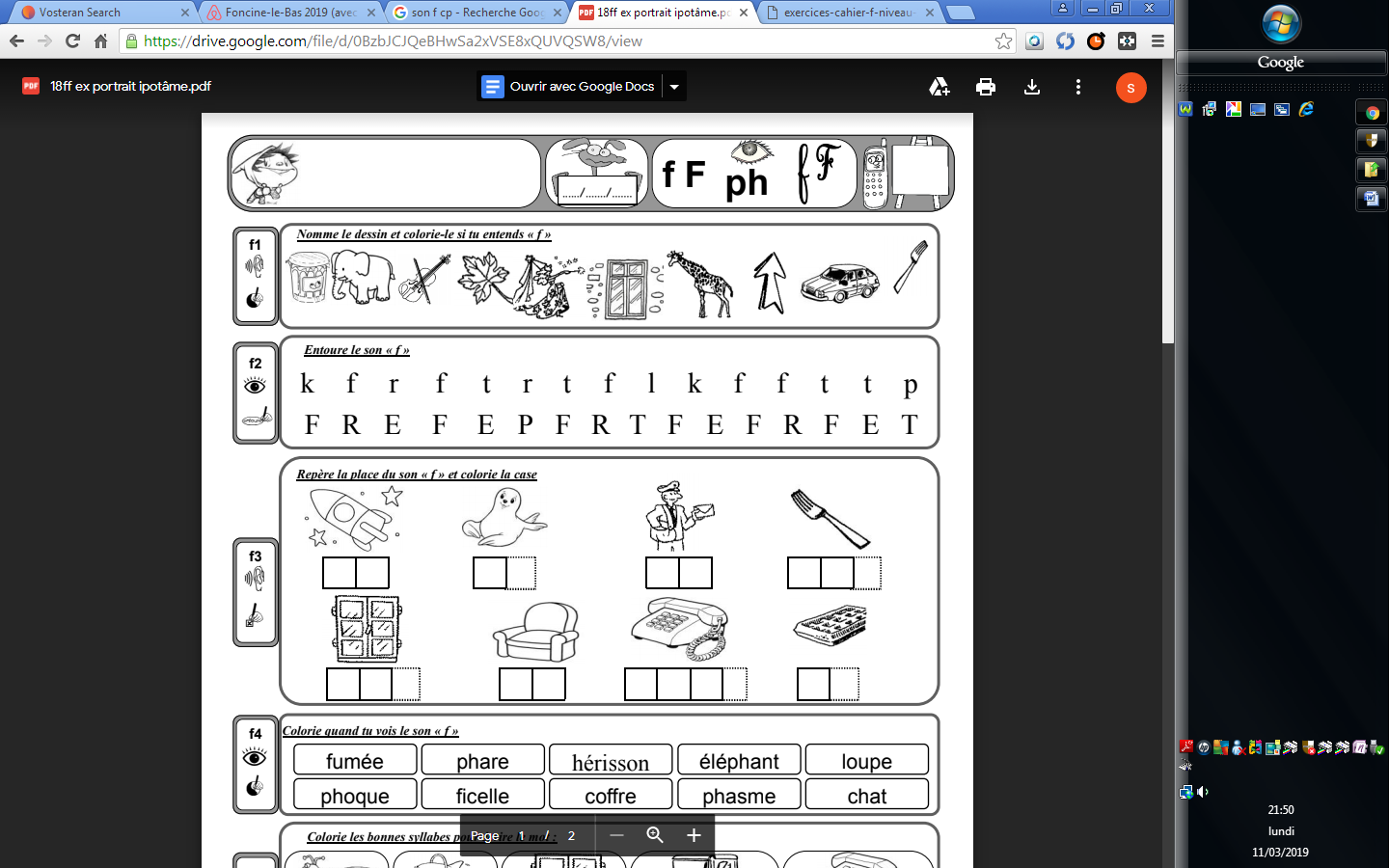 2. Colorie les bonnes syllabes pour écrire les mots.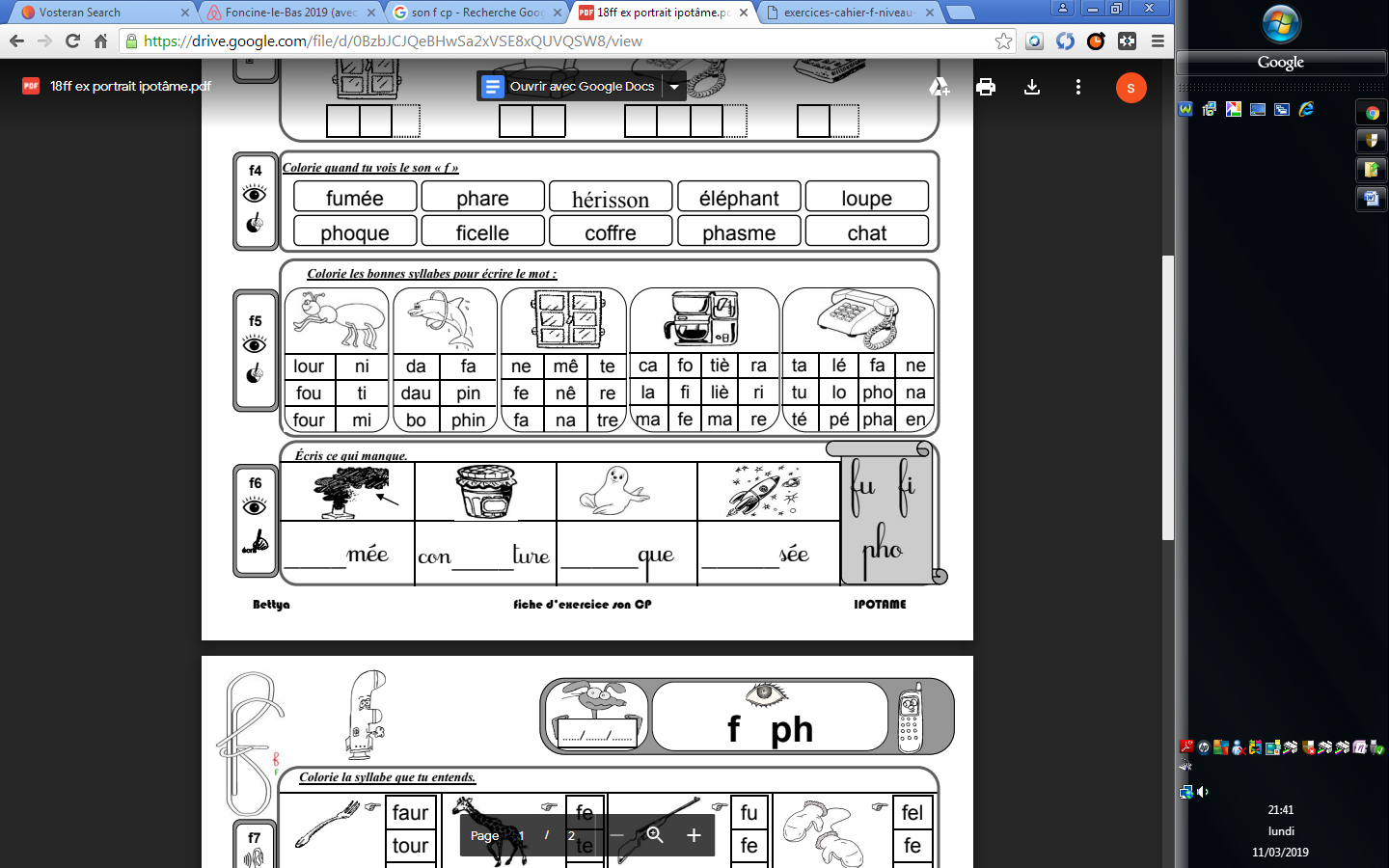 3. Ecris ce qui manque.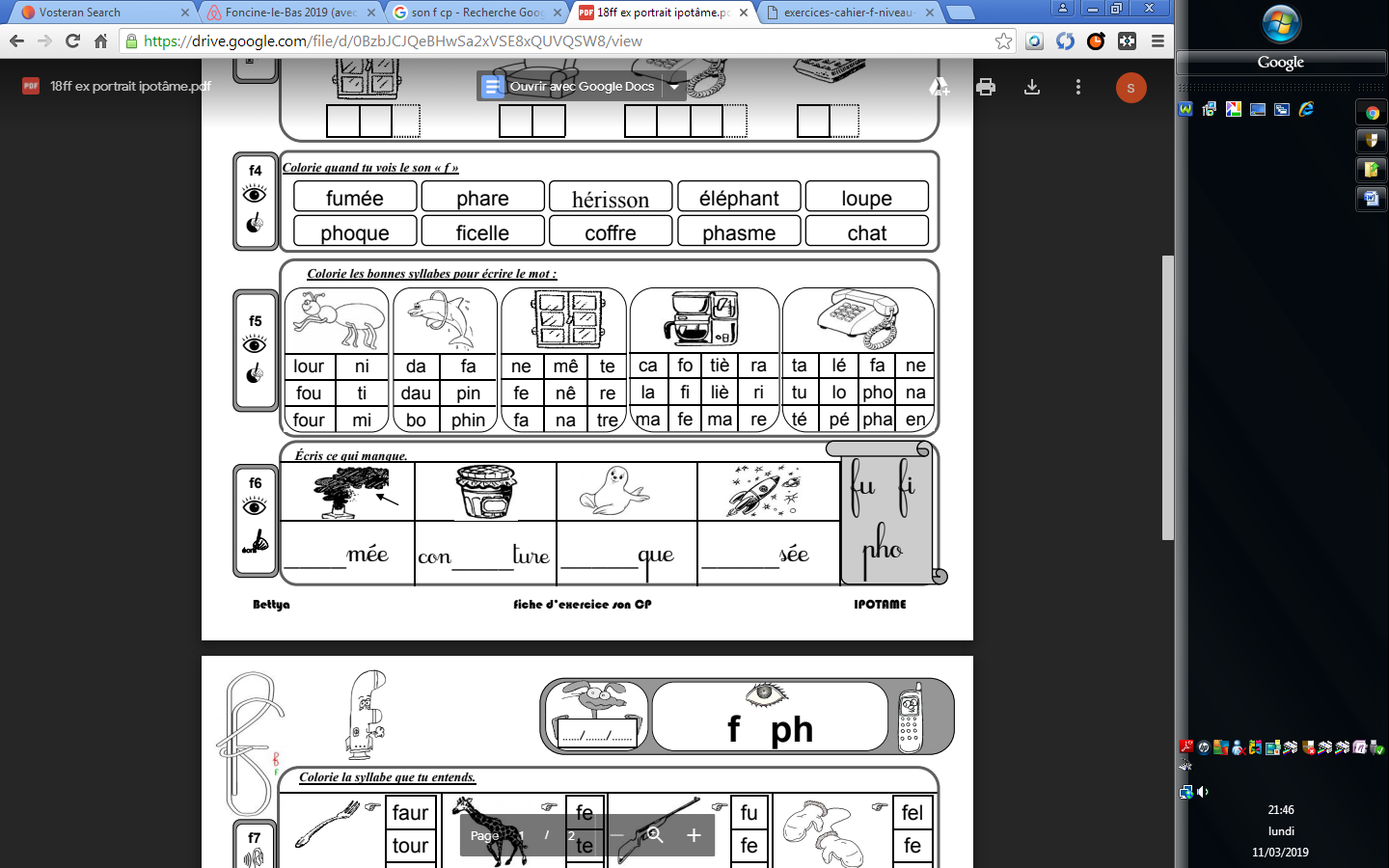 4. Relie le mot avec le dessin qui correspond.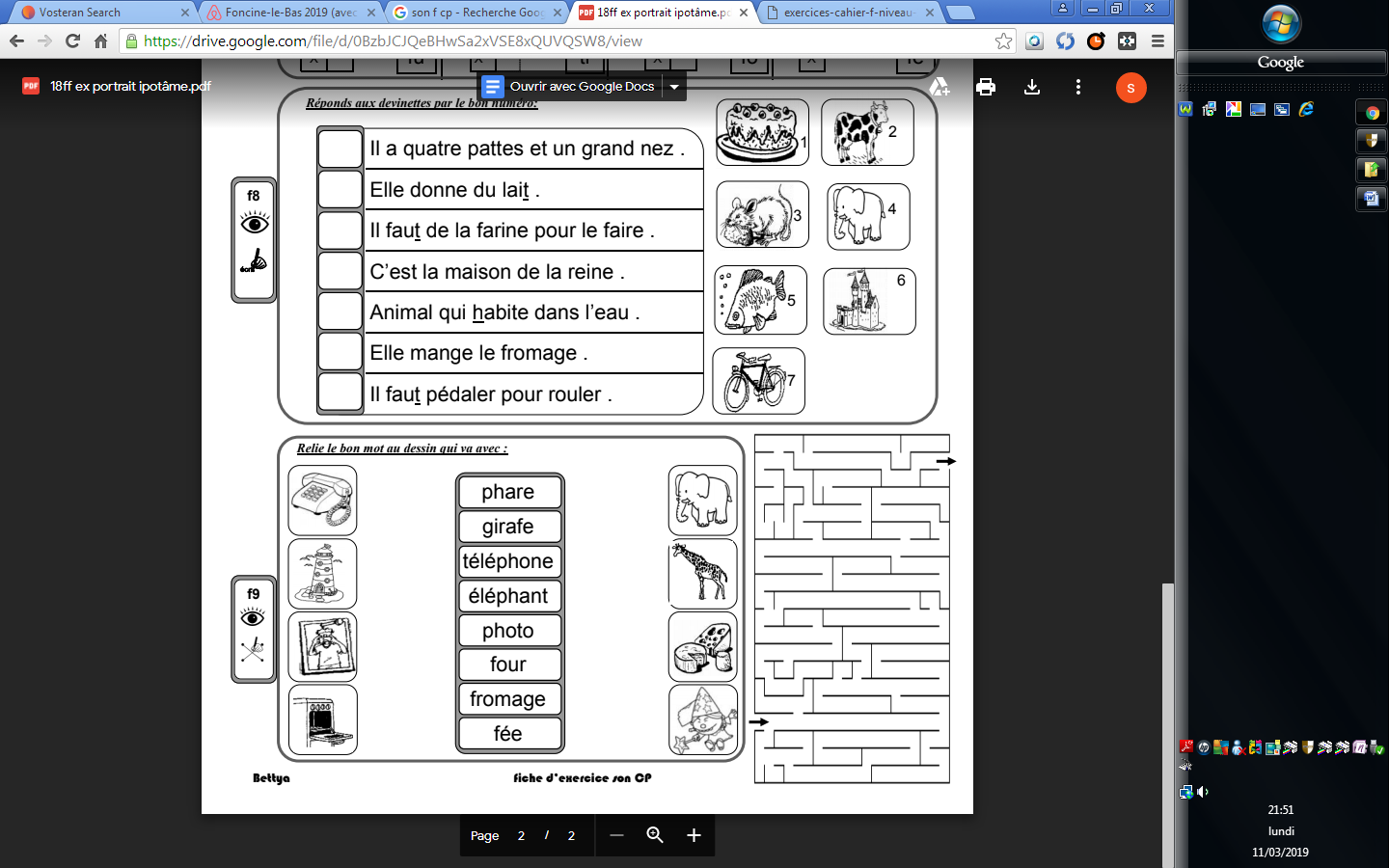 